“Youth on the Move?”3rd Maynooth International Youth Studies ConferenceMaynooth University, 23rd-24th June 2015Conference Programme Youth on the Move? is hosted by the Centre for Youth Research and Development, Department of Applied Social Studies, Maynooth University (a Jean Monnet Centre of Excellence), in association with the Research Committee on Youth (RC34) of the International Sociological Association, the Research Network on Youth and Generation (RN30), European Sociological Association and Léargas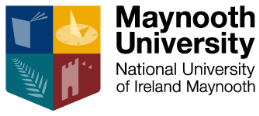 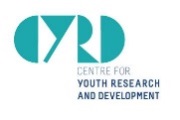 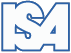 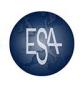 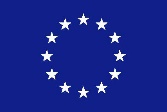 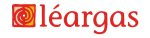 Mon 22nd Tues 23rd Weds 24th ArrivalsMorning& afternoonMon 22nd 09.00 RegistrationIontas Building, North Campus09.30 Welcome  and IntroductionsProf Maurice Devlin, Director, Centre for Youth Research and Development, Department of Applied Social Studies, Maynooth UniversityDr Aurélie Mary, Coordinator, Research Network on Youth & Generation (RN30), European Sociological AssociationProf Natalia Waechter, Vice President for Europe, Research Committee on Youth (RC34) International Sociological Association09.45 Introductory Keynote Youth Studies as a field: On the move or stalling out?Prof James Côté, University of Western Ontario, CanadaQ&A/discussion11.15 Tea & coffee break11.45-13.00 Workshops 1A-1C(See attached list of presenters)13.00  Lunch Phoenix RestaurantTues 23rd 09.30 RegistrationIontas Building, North Campus10.00  Plenary Address “Illegal Bodies on the Move?”: Young Asylum Seekers and Forced Migration in/to EuropeDr Maria Pisani, University of MaltaChaired by Seamus Taylor, Department of Applied Social Studies, Maynooth UniversityQ&A/discussion11.00 Tea & coffee break11.30 Launch of the NUI Certificate in Youth Mobility in association with LéargasProf Howard Williamson, University of South Wales12.00-13.30 Workshops 3A-3F13.30  Lunch Phoenix RestaurantWeds 24th 14.00 Keynote AddressYouth Justice on the Move? Crisis Conditions, contradictory visions and pragmatic adaptationsProf Barry Goldson, University of Liverpool ResponseProf Ursula Kilkelly, University College Cork Chaired by Anastasia Crickley, Head of Department of Applied Social Studies, Maynooth UniversityQ&A/discussion15.30 Tea & coffee break16.00 -17.30 Workshops 2A-2C14.30 Keynote AddressYoung People and the FutureProf Carmen Leccardi, University of Milan-Biccoca Introduced by Prof Howard Williamson, conference rapporteurQ&A/discussion16.15 Closing RemarksDr Hilary Tierney, Centre for Youth Research and Development, Department of Applied Social Studies, Maynooth University16.30 Conference Close19.00 Welcome reception Renehan Hall, South Campus18.00 Open meeting on RC34 – history and remembrance 20.00 Conference DinnerPugin HallDepartures